Мастер-класс «Биоэнергопластика в работе логопеда»20.03.2018МО учителей-логопедов, г. Углич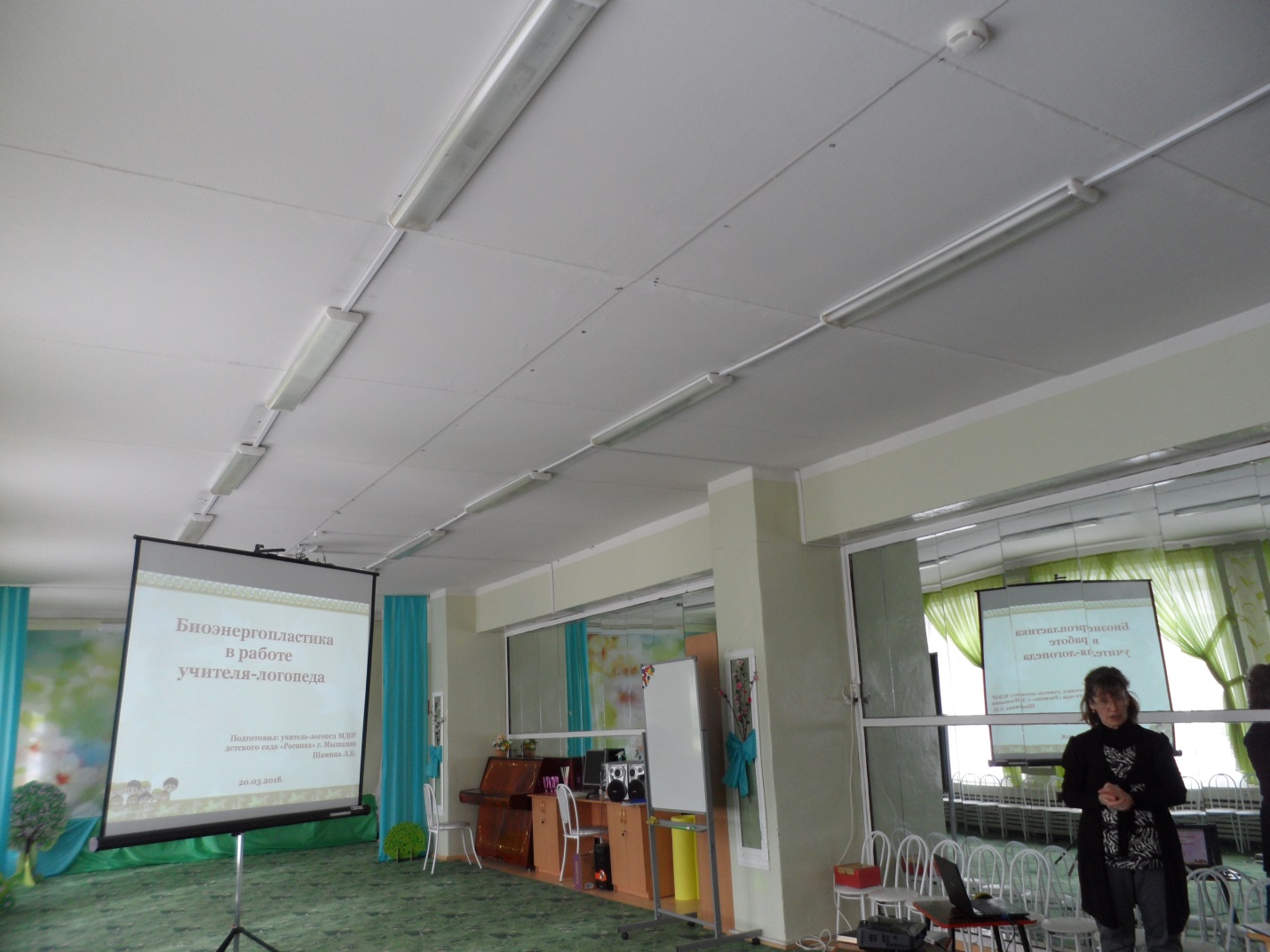 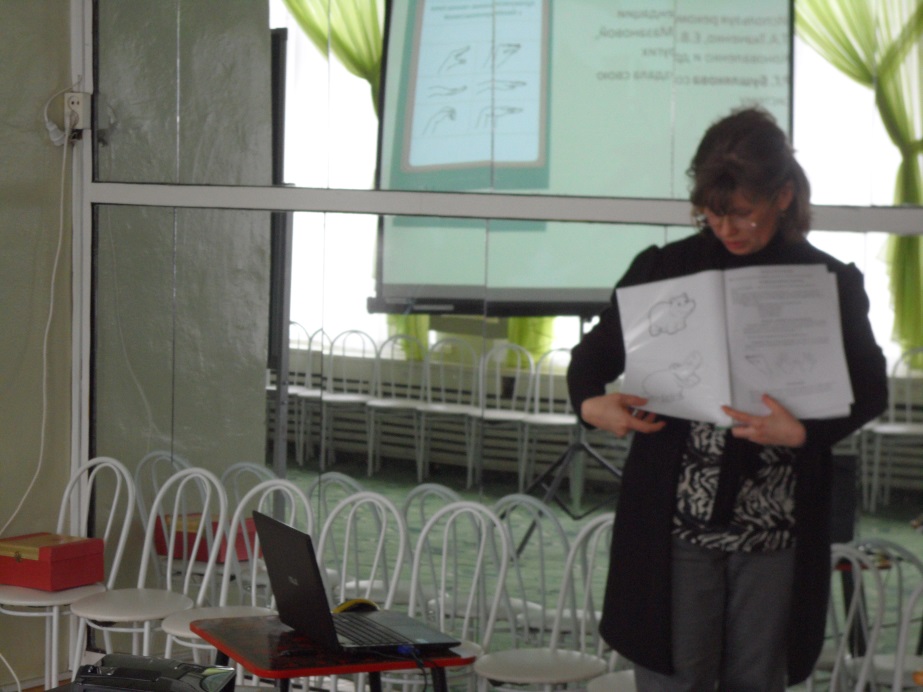 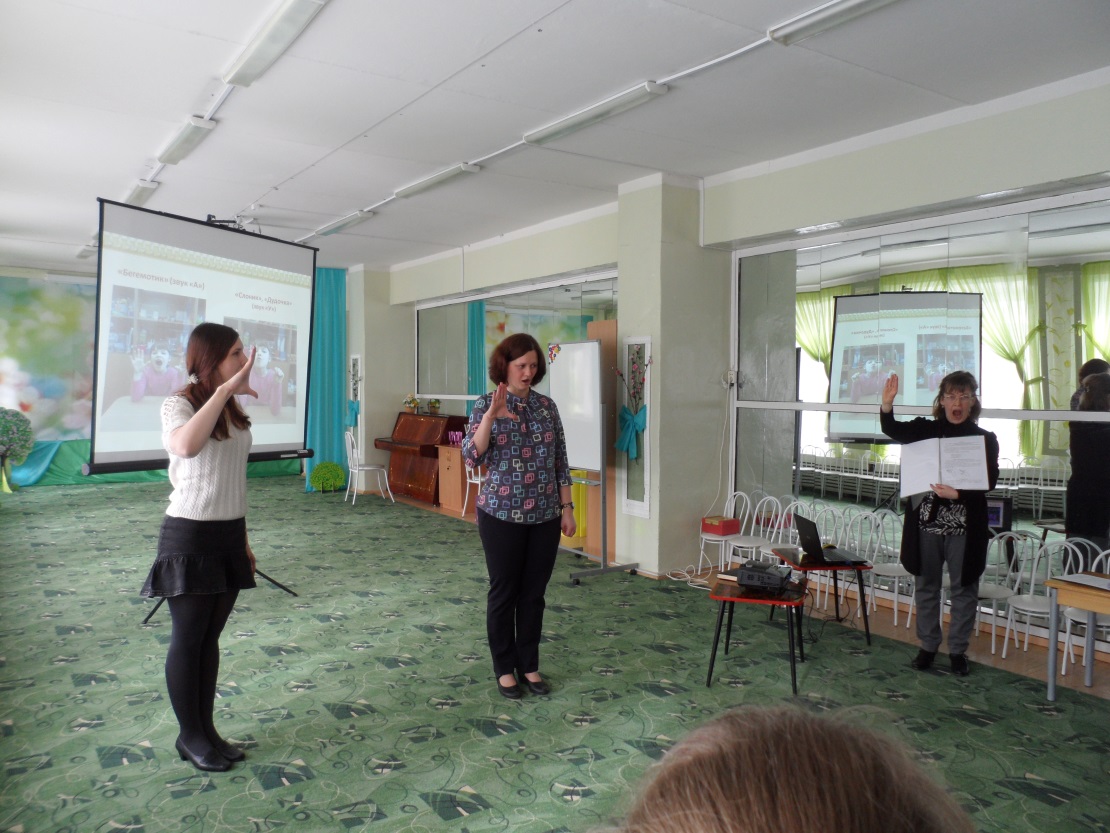 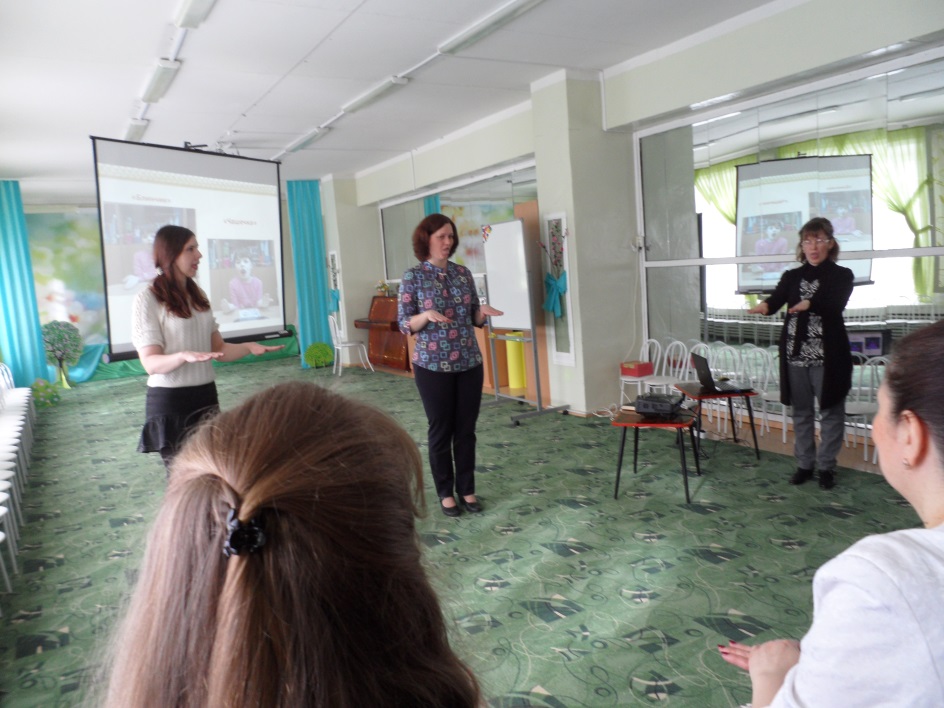 